§483.  Prohibited acts1.  Bad faith avoidance.  A person may not in bad faith attempt to avoid the application of this chapter including engaging in subterfuge or designing or structuring a transaction with the purpose of evading the provisions of this chapter.[PL 2021, c. 350, §3 (NEW).]2.  Survival of foreclosure.  A land installment contract may not require a purchaser to enter into a promissory note or any other financial instrument or obligation that survives the foreclosure of the purchaser's interest in the real estate, or enforce any such obligation, unless:A.  The term of the promissory note does not exceed the term of the land installment contract;  [PL 2021, c. 350, §3 (NEW).]B.  Payments of principal made during the term of the promissory note are credited to reduce the principal due on the note; and  [PL 2021, c. 350, §3 (NEW).]C.  After obtaining a judgment for foreclosure and the expiration of the period of redemption set forth in Title 14, section 6203‑F, the vendor conducts a sale in the same manner as required for a mortgagee in Title 14, section 6323 and complies with the provisions of Title 14, section 6324 except with the equity of redemption being 60 days.  [PL 2021, c. 350, §3 (NEW).][PL 2021, c. 350, §3 (NEW).]SECTION HISTORYPL 2021, c. 350, §3 (NEW). The State of Maine claims a copyright in its codified statutes. If you intend to republish this material, we require that you include the following disclaimer in your publication:All copyrights and other rights to statutory text are reserved by the State of Maine. The text included in this publication reflects changes made through the First Regular and First Special Session of the 131st Maine Legislature and is current through November 1. 2023
                    . The text is subject to change without notice. It is a version that has not been officially certified by the Secretary of State. Refer to the Maine Revised Statutes Annotated and supplements for certified text.
                The Office of the Revisor of Statutes also requests that you send us one copy of any statutory publication you may produce. Our goal is not to restrict publishing activity, but to keep track of who is publishing what, to identify any needless duplication and to preserve the State's copyright rights.PLEASE NOTE: The Revisor's Office cannot perform research for or provide legal advice or interpretation of Maine law to the public. If you need legal assistance, please contact a qualified attorney.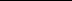 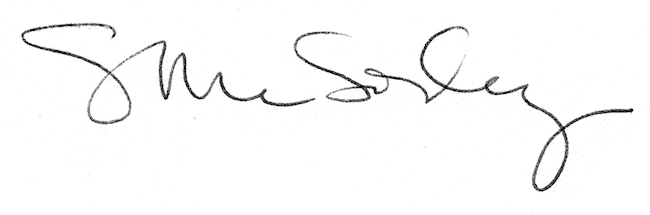 